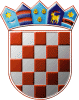 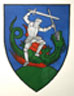         REPUBLIKA HRVATSKA       MEĐIMURSKA ŽUPANIJAOPĆINA SVETI JURAJ NA BREGU             OPĆINSKO VIJEĆEKLASA:023-06/21-01/03URBROJ:2109/16-03-21-1Pleškovec, 31. kolovoza 2021.	Na temelju članka 23. i 57.  Poslovnika Općinskog vijeća Općine Sveti Juraj na Bregu („Službeni glasnik Međimurske županije“, broj 08/21.),sazivam2. SJEDNICU OPĆINSKOG VIJEĆA OPĆINE SVETI JURAJ NA BREGUza utorak 07. rujna 2021. godine u 18:00 satiSjednica će se održati u dvorani Doma mladeži u Lopatincu, I.G. Kovačića 111/a.Za sjednicu predlažem sljedeći:D N E V N I    R E D Utvrđivanje kvoruma,Aktualni sat (pitanja, primjedbe, prijedlozi…),Usvajanje zapisnika s 1. konstituirajuće sjednice Općinskog vijeća Općine Sveti Juraj na  Bregu,predlagatelj je općinski načelnikpredstavnik predlagatelja zadužen za davanje obrazloženja je Anđelko Nagrajsalović, načelnik Općine Sveti Juraj na BreguPrijedlog Odluke o izboru predsjednika i članova Povjerenstva za financije i proračunpredlagatelj je Povjerenstvo za izbor i imenovanjapredstavnik predlagatelja zadužen za davanje obrazloženja je Marijan Rodinger predsjednik Povjerenstva za izbor i imenovanjaPrijedlog Odluke o izboru predsjednika i članova Povjerenstva za Statut, Poslovnik i normativnu djelatnostpredlagatelj je Povjerenstvo za izbor i imenovanjapredstavnik predlagatelja zadužen za davanje obrazloženja je Marijan Rodinger predsjednik Povjerenstva za izbor i imenovanjaPrijedlog Odluke o imenovanju Uprave grobljapredlagatelj je Povjerenstvo za izbor i imenovanjapredstavnik predlagatelja zadužen za davanje obrazloženja je Marijan Rodinger predsjednik Povjerenstva za izbor i imenovanjaPrijedlog Odluke o izboru predsjednika i članova Povjerenstva za komunalnu djelatnostpredlagatelj je Povjerenstvo za izbor i imenovanjapredstavnik predlagatelja zadužen za davanje obrazloženja je Marijan Rodinger predsjednik Povjerenstva za izbor i imenovanjaPrijedlog Odluke o izboru predsjednika i članova Povjerenstva za poljoprivredu i utvrđivanje šteta od elementarnih nepogodapredlagatelj je Povjerenstvo za izbor i imenovanjapredstavnik predlagatelja zadužen za davanje obrazloženja je Marijan Rodinger predsjednik Povjerenstva za izbor i imenovanjaPrijedlog Odluke o izboru predsjednika i članova Povjerenstva za socijalna pitanjapredlagatelj je Povjerenstvo za izbor i imenovanjapredstavnik predlagatelja zadužen za davanje obrazloženja je Marijan Rodinger predsjednik Povjerenstva za izbor i imenovanjaPrijedlog Odluke o izboru predsjednika i članova Povjerenstva za unutarnji nadzorpredlagatelj je Povjerenstvo za izbor i imenovanjapredstavnik predlagatelja zadužen za davanje obrazloženja je Marijan Rodinger predsjednik Povjerenstva za izbor i imenovanjaPrijedlog Odluke o izboru predsjednika i članova Povjerenstva za javna priznanjapredlagatelj je Povjerenstvo za izbor i imenovanjapredstavnik predlagatelja zadužen za davanje obrazloženja je Marijan Rodinger predsjednik Povjerenstva za izbor i imenovanjaPrijedlog Odluke o izboru predsjednika i članova Povjerenstva za prostorni plan i zaštitu okolišapredlagatelj je Povjerenstvo za izbor i imenovanjapredstavnik predlagatelja zadužen za davanje obrazloženja je Marijan Rodinger predsjednik Povjerenstva za izbor i imenovanjaPrijedlog Odluke o izboru predsjednika i članova Savjeta za zaštitu potrošača javnih uslugapredlagatelj je Povjerenstvo za izbor i imenovanjapredstavnik predlagatelja zadužen za davanje obrazloženja je Marijan Rodinger predsjednik Povjerenstva za izbor i imenovanjaPrijedlog Odluke o imenovanju Povjerenstva za ravnopravnost spolova Općine Sveti Juraj na Bregupredlagatelj je Povjerenstvo za izbor i imenovanjapredstavnik predlagatelja zadužen za davanje obrazloženja je Marijan Rodinger predsjednik Povjerenstva za izbor i imenovanjaPrijedlog Odluke o davanju suglasnosti za provedbu ulaganja i prijavu na natječaj za investiciju projekt „Sportsko rekreativni centar Vučetinec“predlagatelj je općinski načelnikpredstavnik predlagatelja zadužen za davanje obrazloženja je Anđelko Nagrajsalović, načelnik Općine Sveti Juraj na BreguPrijedlog Odluke o ekonomskoj cijeni smještaja djece u predškolske ustanovepredlagatelj je općinski načelnikpredstavnik predlagatelja zadužen za davanja obrazloženja je Anđelko Nagrajsalović,  načelnik Općine Sveti Juraj na BreguPrijedlog Odluke za izbor članova vijeća mjesnih odbora na području Općine Sveti Juraj na Bregupredlagatelj je općinski načelnikpredstavnik predlagatelja zadužen za davanja obrazloženja je Anđelko Nagrajsalović,  načelnik Općine Sveti Juraj na BreguZaključak o imenovanju kandidata za člana u Nadzornom odboru Međimurskih voda d.o.o. Čakovecpredlagatelj je općinski načelnikpredstavnik predlagatelja zadužen za davanja obrazloženja je Anđelko Nagrajsalović,  načelnik Općine Sveti Juraj na BreguMolim Vas da sjednici budete nazočni, a izostanak da opravdate u Jedinstvenom upravnom odjelu Općine Sveti Juraj na Bregu na broj telefona broj: 040/855-298 ili na          e-mail: nacelnik@svetijurajnabregu.hrS osobitim poštovanjem,                                                                                                                          PREDSJEDNIK                                                                                                                         Općinskog vijeća                                                                                                                         Anđelko Kovačić                                                                                                                 